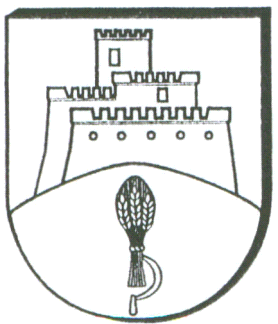 Obec KapušanyObecný úrad KapušanyHlavná 104/6,  082 12  KapušanyVSTUP NA POHREBISKO pre fyzické a právnické osoby, vykonávajúce parné a vysokotlakové čistenie hrobov, náhrobných kameňov a pomníkovOznačenie pohrebiska:  CINTORÍN KAPUŠANYNájomca hrobového miesta: Adresa:	  					Telefón:   Hrobového miesto, číslo:  			Typ hrobového miesta: Platnosť nájomnej zmluvy: Názov zhotoviteľa, adresa: ŠPZ automobilu:  				Telefón: Popis prác, ktoré sa budú vykonávať na hrobovom mieste: Predpokladaný čas výkonu prác na hrobovom mieste:  Práce sa povoľujú za nasledovných podmienok: Nájomca hrobového miesta požiada správcu pohrebiska o povolenie  vstupu na pohrebisko.Vstup na pohrebisko zabezpečí zhotoviteľovi správca pohrebiska.Pri realizácii zhotoviteľ chráni vedľajšie hroby a chodníky pred znečistením a poškodením.               Akékoľvek znečistenie, alebo poškodenie cintorínskeho majetku, alebo iných hrobov ide na ťarchu nájomcu hrobového miesta.Vykonávateľ čistiacich  prác je povinný zabezpečiť si odber elektrickej energie a vody potrebnej na výkon prác vlastným zdrojom.Akékoľvek zmeny môže povoliť len správca pohrebiska.Povolenie  nadobúda platnosť dňom podpisu nájomcu hrobového miesta, zhotoviteľa a správcu pohrebiska.Svojím podpisom potvrdzujem, že som si pozorne prečítal povolenie na vstup na pohrebisko, rozumiem jeho obsahu a budem sa ním riadiť. Poučenie: Súhlasím so spracovaním osobných údajov uvedených v povolení  na kamenárske práce   a vstup na pohrebisko miestneho cintorína podľa zákona NR SR  č. 18/2018 Z.z. o ochrane osobných údajov v znení neskorších predpisov. Žiadateľ má právo kedykoľvek odvolať svoj súhlas. Odvolanie súhlasu nemá vplyv na zákonnosť spracúvania vychádzajúceho zo súhlasu pred jeho odvolaním.V Kapušanoch, dňa: ........... ...............................          ...... ........................................		..............................................       nájomca 			    zhotoviteľ		                správca pohrebiska	______________________________________________________________________________________________________________Telefón		    	     e-mail 		       	Číslo účtu  	       		IČO+421 51 7941 102	     starosta@kapusany.sk   	SK7402000000000003624572	00327239      		